Imię i nazwisko ucznia	                                                                              Klasa Wykonaj zadania na komputerze  i prześlij na  -   ucze2020@gmail.comTemat 34: Polska Kazimierza WielkiegoPolecenie 1.Do każdego hasła dopisz informację, z jaką działalnością króla Kazimierza Wielkiego jest ono związane.„wieczysta jałmużna” - uczta u Wierzynka - dwa razy większa… - „zostawił Polskę murowaną” -Polecenie 2.Ustal, czy poniższe zdania są prawdziwe czy fałszywe. Wstaw znak X w odpowiednim miejscu tabeli.Polecenie 3.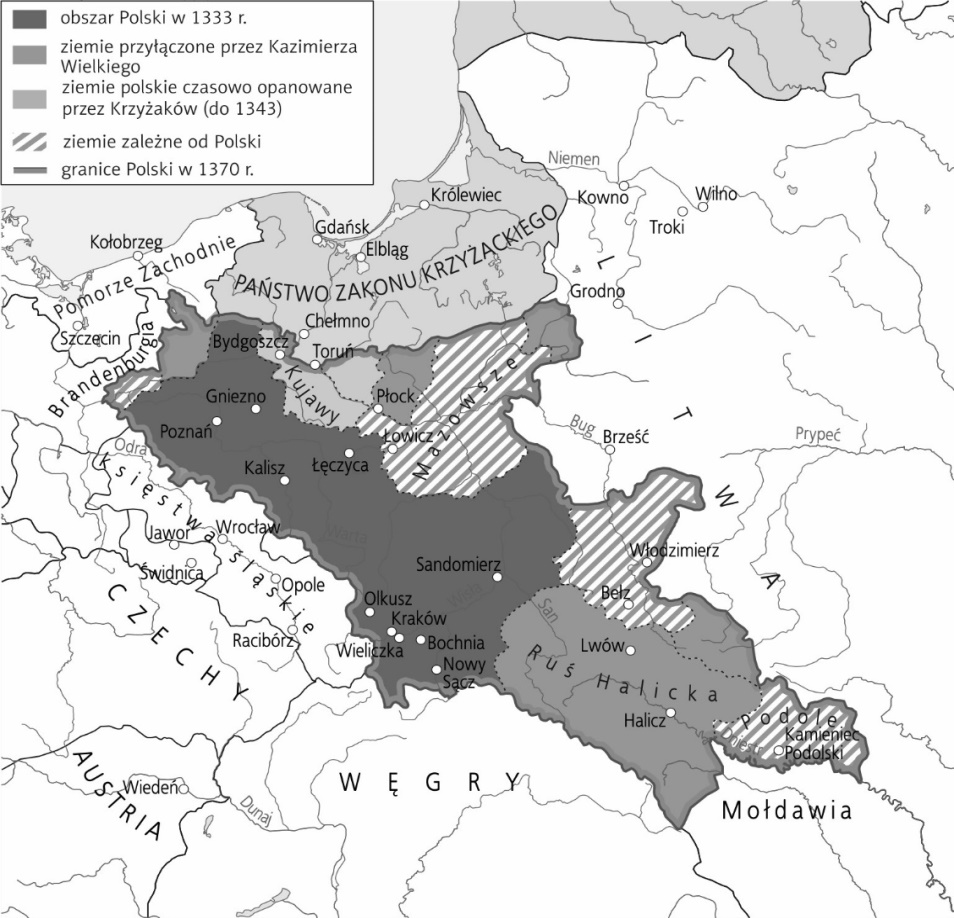 Przeanalizuj mapę, a następnie zaznacz poprawne odpowiedzi używając podkreślenia informacji.1. Wśród ziem przyłączonych do Polski za panowania Kazimierza Wielkiego znalazły się:□ a) Podole i Kujawy□ b) Podole i Mazowsze□ c) ziemia płocka i Ruś Halicka□ d) Mazowsze i Ruś Halicka2. Ziemia utracona przez Władysława Łokietka, którą Kazimierz Wielki odzyskał, to:□ a) Mazowsze □ b) Kujawy□ c) Pomorze Gdańskie                                                                                                                   □ d) Ruś HalickaPrawdaFałszKazimierz Wielki był ostatnim władcą z dynastii Piastów.W ciągu swojego panowania Kazimierz Wielki powiększył obszar państwa przeszło czterokrotnie.Działalność budowlana króla była możliwa m.in. dzięki wprowadzeniu w kraju jednej monety. 